EMPRESA PÚBLICA METROPOLITANA DE MOVILIDAD Y OBRAS PÚBLICASEMPRESA PÚBLICA METROPOLITANA DE MOVILIDAD Y OBRAS PÚBLICASEMPRESA PÚBLICA METROPOLITANA DE MOVILIDAD Y OBRAS PÚBLICASEMPRESA PÚBLICA METROPOLITANA DE MOVILIDAD Y OBRAS PÚBLICASEMPRESA PÚBLICA METROPOLITANA DE MOVILIDAD Y OBRAS PÚBLICASEMPRESA PÚBLICA METROPOLITANA DE MOVILIDAD Y OBRAS PÚBLICASEMPRESA PÚBLICA METROPOLITANA DE MOVILIDAD Y OBRAS PÚBLICAS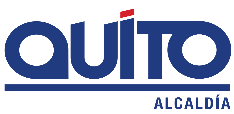 EMPRESA PÚBLICA METROPOLITANA DE MOVILIDAD Y OBRAS PÚBLICASEMPRESA PÚBLICA METROPOLITANA DE MOVILIDAD Y OBRAS PÚBLICASEMPRESA PÚBLICA METROPOLITANA DE MOVILIDAD Y OBRAS PÚBLICASEMPRESA PÚBLICA METROPOLITANA DE MOVILIDAD Y OBRAS PÚBLICASEMPRESA PÚBLICA METROPOLITANA DE MOVILIDAD Y OBRAS PÚBLICASEMPRESA PÚBLICA METROPOLITANA DE MOVILIDAD Y OBRAS PÚBLICASEMPRESA PÚBLICA METROPOLITANA DE MOVILIDAD Y OBRAS PÚBLICAS                       FICHA TÉCNICA N° 11.2                       FICHA TÉCNICA N° 11.2                       FICHA TÉCNICA N° 11.2                       FICHA TÉCNICA N° 11.2                       FICHA TÉCNICA N° 11.2                       FICHA TÉCNICA N° 11.2                       FICHA TÉCNICA N° 11.2                       FICHA TÉCNICA N° 11.2                       FICHA TÉCNICA N° 11.2                       FICHA TÉCNICA N° 11.2                       FICHA TÉCNICA N° 11.2                       FICHA TÉCNICA N° 11.2PROYECTO :OBRAS DE INTERVENCIÓN EN ESPACIO PÚBLICO PARROQUIA ARGELIAOBRAS DE INTERVENCIÓN EN ESPACIO PÚBLICO PARROQUIA ARGELIAOBRAS DE INTERVENCIÓN EN ESPACIO PÚBLICO PARROQUIA ARGELIAOBRAS DE INTERVENCIÓN EN ESPACIO PÚBLICO PARROQUIA ARGELIAOBRAS DE INTERVENCIÓN EN ESPACIO PÚBLICO PARROQUIA ARGELIAOBRAS DE INTERVENCIÓN EN ESPACIO PÚBLICO PARROQUIA ARGELIAOBRAS DE INTERVENCIÓN EN ESPACIO PÚBLICO PARROQUIA ARGELIAOBRAS DE INTERVENCIÓN EN ESPACIO PÚBLICO PARROQUIA ARGELIAOBJETIVO :EJECUTAR OBRAS EN ESPACIOS URBANOS DE LA ARGELIA, CON EL FIN DE FOMENTAR  CONEXIONES PEATONALES Y PACÍFICAS DE ESPACIOS PÚBLICOS RECRETIVOS Y DEPORTIVOS.EJECUTAR OBRAS EN ESPACIOS URBANOS DE LA ARGELIA, CON EL FIN DE FOMENTAR  CONEXIONES PEATONALES Y PACÍFICAS DE ESPACIOS PÚBLICOS RECRETIVOS Y DEPORTIVOS.EJECUTAR OBRAS EN ESPACIOS URBANOS DE LA ARGELIA, CON EL FIN DE FOMENTAR  CONEXIONES PEATONALES Y PACÍFICAS DE ESPACIOS PÚBLICOS RECRETIVOS Y DEPORTIVOS.COSTO DEL PROYECTO ($)1’293.504,95 (Con IVA)*1’293.504,95 (Con IVA)*1’293.504,95 (Con IVA)*1’293.504,95 (Con IVA)*OBJETIVO :EJECUTAR OBRAS EN ESPACIOS URBANOS DE LA ARGELIA, CON EL FIN DE FOMENTAR  CONEXIONES PEATONALES Y PACÍFICAS DE ESPACIOS PÚBLICOS RECRETIVOS Y DEPORTIVOS.EJECUTAR OBRAS EN ESPACIOS URBANOS DE LA ARGELIA, CON EL FIN DE FOMENTAR  CONEXIONES PEATONALES Y PACÍFICAS DE ESPACIOS PÚBLICOS RECRETIVOS Y DEPORTIVOS.EJECUTAR OBRAS EN ESPACIOS URBANOS DE LA ARGELIA, CON EL FIN DE FOMENTAR  CONEXIONES PEATONALES Y PACÍFICAS DE ESPACIOS PÚBLICOS RECRETIVOS Y DEPORTIVOS.ESTUDIOS :EJECUTADO 100% POR ADMINISTRACIÓN DIRECTAEJECUTADO 100% POR ADMINISTRACIÓN DIRECTAEJECUTADO 100% POR ADMINISTRACIÓN DIRECTAEJECUTADO 100% POR ADMINISTRACIÓN DIRECTA1. INFORMACION BÁSICA DEL SITIO1. INFORMACION BÁSICA DEL SITIO1. INFORMACION BÁSICA DEL SITIO1. INFORMACION BÁSICA DEL SITIO1. INFORMACION BÁSICA DEL SITIO1. INFORMACION BÁSICA DEL SITIO1. INFORMACION BÁSICA DEL SITIO1. INFORMACION BÁSICA DEL SITIO1. INFORMACION BÁSICA DEL SITIOUBICACIÓN UBICACIÓN UBICACIÓN UBICACIÓN UBICACIÓN UBICACIÓN UBICACIÓN UBICACIÓN UBICACIÓN 1.1 ADMINISTRACIÓN ZONAL :1.1 ADMINISTRACIÓN ZONAL :SUR – ELOY ALFAROSUR – ELOY ALFAROSUR – ELOY ALFAROSUR – ELOY ALFAROSUR – ELOY ALFAROSUR – ELOY ALFAROSUR – ELOY ALFARO1.2 PARROQUIA :1.2 PARROQUIA :LA ARGELIALA ARGELIALA ARGELIALA ARGELIALA ARGELIALA ARGELIALA ARGELIA1.3 BARRIO O SECTOR :1.3 BARRIO O SECTOR :ARGELIA INTERMEDIA.ARGELIA INTERMEDIA.ARGELIA INTERMEDIA.ARGELIA INTERMEDIA.ARGELIA INTERMEDIA.ARGELIA INTERMEDIA.ARGELIA INTERMEDIA.2. DATOS GENERALES2. DATOS GENERALES2. DATOS GENERALESPLANO DE UBICACIÓNPLANO DE UBICACIÓNPLANO DE UBICACIÓNPLANO DE UBICACIÓNPLANO DE UBICACIÓNPLANO DE UBICACIÓN2.1 BARRIO REGULARIZADO :2.1 BARRIO REGULARIZADO :SI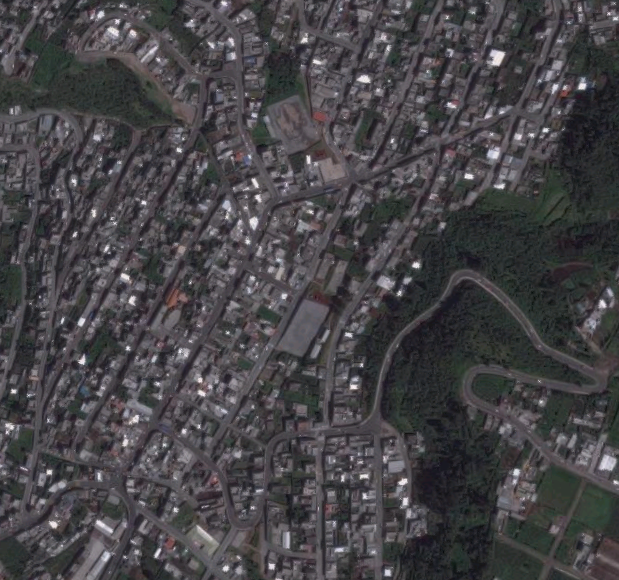 2.2 PORCENTAJE DE CONSOLIDACIÓN :2.2 PORCENTAJE DE CONSOLIDACIÓN :ALTO2.3 DENSIDAD POBLACIONAL (Hab/ha) :2.3 DENSIDAD POBLACIONAL (Hab/ha) :51 - 6002.4 AFECTACIONES :2.4 AFECTACIONES :NO APLICA2.5 TRAZADO VIAL (APROBADO) :2.5 TRAZADO VIAL (APROBADO) :NO APLICA3.SERVICIOS BÁSICOS3.SERVICIOS BÁSICOS3.SERVICIOS BÁSICOS3.1 ALCANTARILLADO :3.1 ALCANTARILLADO :SI3.2 AGUA POTABLE :3.2 AGUA POTABLE :SI3.3 RED ELÉCTRICA :3.3 RED ELÉCTRICA :SI3.4 ÍNDICE DE NECESIDADES BÁSICAS INSATISFECHAS:3.4 ÍNDICE DE NECESIDADES BÁSICAS INSATISFECHAS:26 - 754. TRANSPORTE4. TRANSPORTE4. TRANSPORTE4.1 TRANSPORTE PÚBLICO :4.1 TRANSPORTE PÚBLICO :SI4.2 TRANSPORTE PRIVADO :4.2 TRANSPORTE PRIVADO :SI4.3 TRANSPORTE PESADO :4.3 TRANSPORTE PESADO :SIComo parte de las intervenciones en el DMQ, la EPMMOP ha visto la necesidad de desarrollar un proyecto que contemple la ejecución de obras de mantenimiento integral de los espacios verdes en la parroquia de La Argelia; proyecto que tiene como finalidad, dotar con infraestructura deportiva y recreativa que fomente las actividades al aire libre en la comunidad del sector. El proyecto contempla la regeneración urbana de tres parques que se conectan entre sí por medio de la  rehabilitación de la Calle Taday. Este proyecto modifica el sentido de la vía a un solo carril unidireccional, logrando de esta manera un ensanchamiento de las aceras, que beneficia y da prioridad al peatón. Esta pacificación vial se logra por medio de la conformación de  plataformas de reducción de velocidad y ensanchamientos alternados de las aceras, generando una calle ondulante que no permite desarrollar  altas  velocidades de los vehículos. Se incorpora en las aceras vegetación, arborización, mobiliario e iluminación para el  confort del peatón. Como parte de las intervenciones en el DMQ, la EPMMOP ha visto la necesidad de desarrollar un proyecto que contemple la ejecución de obras de mantenimiento integral de los espacios verdes en la parroquia de La Argelia; proyecto que tiene como finalidad, dotar con infraestructura deportiva y recreativa que fomente las actividades al aire libre en la comunidad del sector. El proyecto contempla la regeneración urbana de tres parques que se conectan entre sí por medio de la  rehabilitación de la Calle Taday. Este proyecto modifica el sentido de la vía a un solo carril unidireccional, logrando de esta manera un ensanchamiento de las aceras, que beneficia y da prioridad al peatón. Esta pacificación vial se logra por medio de la conformación de  plataformas de reducción de velocidad y ensanchamientos alternados de las aceras, generando una calle ondulante que no permite desarrollar  altas  velocidades de los vehículos. Se incorpora en las aceras vegetación, arborización, mobiliario e iluminación para el  confort del peatón. Como parte de las intervenciones en el DMQ, la EPMMOP ha visto la necesidad de desarrollar un proyecto que contemple la ejecución de obras de mantenimiento integral de los espacios verdes en la parroquia de La Argelia; proyecto que tiene como finalidad, dotar con infraestructura deportiva y recreativa que fomente las actividades al aire libre en la comunidad del sector. El proyecto contempla la regeneración urbana de tres parques que se conectan entre sí por medio de la  rehabilitación de la Calle Taday. Este proyecto modifica el sentido de la vía a un solo carril unidireccional, logrando de esta manera un ensanchamiento de las aceras, que beneficia y da prioridad al peatón. Esta pacificación vial se logra por medio de la conformación de  plataformas de reducción de velocidad y ensanchamientos alternados de las aceras, generando una calle ondulante que no permite desarrollar  altas  velocidades de los vehículos. Se incorpora en las aceras vegetación, arborización, mobiliario e iluminación para el  confort del peatón. Como parte de las intervenciones en el DMQ, la EPMMOP ha visto la necesidad de desarrollar un proyecto que contemple la ejecución de obras de mantenimiento integral de los espacios verdes en la parroquia de La Argelia; proyecto que tiene como finalidad, dotar con infraestructura deportiva y recreativa que fomente las actividades al aire libre en la comunidad del sector. El proyecto contempla la regeneración urbana de tres parques que se conectan entre sí por medio de la  rehabilitación de la Calle Taday. Este proyecto modifica el sentido de la vía a un solo carril unidireccional, logrando de esta manera un ensanchamiento de las aceras, que beneficia y da prioridad al peatón. Esta pacificación vial se logra por medio de la conformación de  plataformas de reducción de velocidad y ensanchamientos alternados de las aceras, generando una calle ondulante que no permite desarrollar  altas  velocidades de los vehículos. Se incorpora en las aceras vegetación, arborización, mobiliario e iluminación para el  confort del peatón. Como parte de las intervenciones en el DMQ, la EPMMOP ha visto la necesidad de desarrollar un proyecto que contemple la ejecución de obras de mantenimiento integral de los espacios verdes en la parroquia de La Argelia; proyecto que tiene como finalidad, dotar con infraestructura deportiva y recreativa que fomente las actividades al aire libre en la comunidad del sector. El proyecto contempla la regeneración urbana de tres parques que se conectan entre sí por medio de la  rehabilitación de la Calle Taday. Este proyecto modifica el sentido de la vía a un solo carril unidireccional, logrando de esta manera un ensanchamiento de las aceras, que beneficia y da prioridad al peatón. Esta pacificación vial se logra por medio de la conformación de  plataformas de reducción de velocidad y ensanchamientos alternados de las aceras, generando una calle ondulante que no permite desarrollar  altas  velocidades de los vehículos. Se incorpora en las aceras vegetación, arborización, mobiliario e iluminación para el  confort del peatón. Como parte de las intervenciones en el DMQ, la EPMMOP ha visto la necesidad de desarrollar un proyecto que contemple la ejecución de obras de mantenimiento integral de los espacios verdes en la parroquia de La Argelia; proyecto que tiene como finalidad, dotar con infraestructura deportiva y recreativa que fomente las actividades al aire libre en la comunidad del sector. El proyecto contempla la regeneración urbana de tres parques que se conectan entre sí por medio de la  rehabilitación de la Calle Taday. Este proyecto modifica el sentido de la vía a un solo carril unidireccional, logrando de esta manera un ensanchamiento de las aceras, que beneficia y da prioridad al peatón. Esta pacificación vial se logra por medio de la conformación de  plataformas de reducción de velocidad y ensanchamientos alternados de las aceras, generando una calle ondulante que no permite desarrollar  altas  velocidades de los vehículos. Se incorpora en las aceras vegetación, arborización, mobiliario e iluminación para el  confort del peatón. Como parte de las intervenciones en el DMQ, la EPMMOP ha visto la necesidad de desarrollar un proyecto que contemple la ejecución de obras de mantenimiento integral de los espacios verdes en la parroquia de La Argelia; proyecto que tiene como finalidad, dotar con infraestructura deportiva y recreativa que fomente las actividades al aire libre en la comunidad del sector. El proyecto contempla la regeneración urbana de tres parques que se conectan entre sí por medio de la  rehabilitación de la Calle Taday. Este proyecto modifica el sentido de la vía a un solo carril unidireccional, logrando de esta manera un ensanchamiento de las aceras, que beneficia y da prioridad al peatón. Esta pacificación vial se logra por medio de la conformación de  plataformas de reducción de velocidad y ensanchamientos alternados de las aceras, generando una calle ondulante que no permite desarrollar  altas  velocidades de los vehículos. Se incorpora en las aceras vegetación, arborización, mobiliario e iluminación para el  confort del peatón. Como parte de las intervenciones en el DMQ, la EPMMOP ha visto la necesidad de desarrollar un proyecto que contemple la ejecución de obras de mantenimiento integral de los espacios verdes en la parroquia de La Argelia; proyecto que tiene como finalidad, dotar con infraestructura deportiva y recreativa que fomente las actividades al aire libre en la comunidad del sector. El proyecto contempla la regeneración urbana de tres parques que se conectan entre sí por medio de la  rehabilitación de la Calle Taday. Este proyecto modifica el sentido de la vía a un solo carril unidireccional, logrando de esta manera un ensanchamiento de las aceras, que beneficia y da prioridad al peatón. Esta pacificación vial se logra por medio de la conformación de  plataformas de reducción de velocidad y ensanchamientos alternados de las aceras, generando una calle ondulante que no permite desarrollar  altas  velocidades de los vehículos. Se incorpora en las aceras vegetación, arborización, mobiliario e iluminación para el  confort del peatón. Como parte de las intervenciones en el DMQ, la EPMMOP ha visto la necesidad de desarrollar un proyecto que contemple la ejecución de obras de mantenimiento integral de los espacios verdes en la parroquia de La Argelia; proyecto que tiene como finalidad, dotar con infraestructura deportiva y recreativa que fomente las actividades al aire libre en la comunidad del sector. El proyecto contempla la regeneración urbana de tres parques que se conectan entre sí por medio de la  rehabilitación de la Calle Taday. Este proyecto modifica el sentido de la vía a un solo carril unidireccional, logrando de esta manera un ensanchamiento de las aceras, que beneficia y da prioridad al peatón. Esta pacificación vial se logra por medio de la conformación de  plataformas de reducción de velocidad y ensanchamientos alternados de las aceras, generando una calle ondulante que no permite desarrollar  altas  velocidades de los vehículos. Se incorpora en las aceras vegetación, arborización, mobiliario e iluminación para el  confort del peatón. 